HOS/20190605/IZS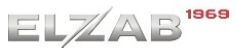 ELZAB SA41-800 ZABRZE, ul. ELZAB 1zmianyserwisu@elzab.plDATA WYPEŁNIENIA: ........../......../..............           dzień/miesiąc/rok ZAWIADOMIENIE PODATNIKA O ZMIANIE PODMIOTU PROWADZĄCEGO SERWISNa podstawie rozporządzenia Ministra Finansów z dnia 29 kwietnia 2019r. (D.U. 2019. Poz. 816) §9.3., 4. niniejszym informuję o zmianie podmiotu prowadzącego serwis kas rejestrujących będących własnością niżej wymienionej firmy, którą reprezentuję.	Oświadczam, że wybrany przeze mnie serwis, na dzień ………/……./…………… widnieje w wykazie udostępnionym przez Ministra Finansów jako upoważniony do serwisowania poniżej wymienionych typów kas oraz, że przedstawiciel firmy serwisowej wyraził na tę okoliczność zgodę.Kopię niniejszego dokumentu należy przekazać firmie dotychczas prowadzącej serwis, w celu aktualizacji dokumentacji serwisu kas.PODATNIK/UŻYTKOWNIK KAS (DRUKAREK):KASY  REJESTRUJĄCE  (w przypadku większej ilości kas, dołączyć zbiorczą listę z poniższymi danymi dla każdej kasy/drukarki):URZĄD  SKARBOWY  (właściwy dla miejsca rozliczania podatku VAT przez podatnika):SERWIS DOTYCHCZASOWY:				  SERWIS PRZEJMUJĄCY OBSŁUGĘ:UWAGA:  Informacje wypełnione błędnie, niekompletnie lub nieczytelnie  będą przyjmowane dopiero po ich poprawie.Kopię niniejszego dokumentu należy przesłać w formie załącznika w formacie pdf, na adres zmianyserwisu@elzab.pl oraz przekazać firmie przejmującej serwis kas, w celu dopełnienia formalności zmian w ewidencjach producenta i właściwego urzędu skarbowego §53 ww. rozporządzenia.Przyjmuję do wiadomości, że podanie nieprawdziwych danych skutkuje nieważnością zmiany podmiotu prowadzącego serwis.Potwierdzenie reprezentanta podatnikaNIP:Tel.:Email:Nazwa  firmy:Kod pocz.:Miejscowość:Adres:Adres  użytkowania kasy:Adres  użytkowania kasy:1 kasa/drukarka2 kasa/drukarka3 kasa/drukarka4 kasa/drukarkaTyp kasy:Nr fabryczny:Nr unikatowy:Urząd Skarbowy:Nazwa:Nazwa:Nazwa: Adres:Nr:Nazwa  firmy:Nazwa  firmy:Adres  firmy:MiejscowośćAdres  firmy:Miejscowość:Adres  firmy:Adres  firmy:Email:NIP:NIP:Serwisant 1imię,
nazwiskoimię,
nazwiskoNr IDPrzyczyny zmiany serwisu (podać uzasadnienie):Przyczyny zmiany serwisu (podać uzasadnienie):Przyczyny zmiany serwisu (podać uzasadnienie):Serwisant 2imię,
nazwiskoimię,
nazwiskoNr ID.Przyczyny zmiany serwisu (podać uzasadnienie):Przyczyny zmiany serwisu (podać uzasadnienie):Przyczyny zmiany serwisu (podać uzasadnienie):Wypełnia ELZABWypełnia ELZABWypełnia ELZABWypełnia ELZABPrzyczyny zmiany serwisu (podać uzasadnienie):Przyczyny zmiany serwisu (podać uzasadnienie):Przyczyny zmiany serwisu (podać uzasadnienie):Przyczyny zmiany serwisu (podać uzasadnienie):Przyczyny zmiany serwisu (podać uzasadnienie):Przyczyny zmiany serwisu (podać uzasadnienie):Przyczyny zmiany serwisu (podać uzasadnienie):Przyczyny zmiany serwisu (podać uzasadnienie):Przyczyny zmiany serwisu (podać uzasadnienie):Przyczyny zmiany serwisu (podać uzasadnienie):Przyczyny zmiany serwisu (podać uzasadnienie):Przyczyny zmiany serwisu (podać uzasadnienie):Przyczyny zmiany serwisu (podać uzasadnienie):Przyczyny zmiany serwisu (podać uzasadnienie):Przyczyny zmiany serwisu (podać uzasadnienie):